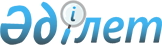 О правовом положении иностранцевЗакон Республики Казахстан от 19 июня 1995 года N 2337.      Вниманию пользователей!
      Для удобства пользования РЦПИ создано ОГЛАВЛЕНИЕ
      Сноска. Форма акта и заголовок изменены, преамбула исключена Законом РК от 12.01.2007 № 227.
      По всему тексту:
      слова "Указа", "Указом", "Указ" заменены соответственно словами "Закона", "Законом", "Закон"; слова "иностранных граждан", "Иностранные граждане", "Иностранными гражданами", "иностранными гражданами", "иностранные граждане", "иностранного гражданина", "иностранным гражданам", "Иностранным гражданам", "иностранному гражданину", "Иностранному гражданину", "Иностранный гражданин" заменены соответственно словами "иностранцев", "Иностранцы", "Иностранцами", "иностранцами", "иностранцы", "иностранца", "иностранцам", "Иностранцам", "иностранцу", "Иностранцу", "Иностранец" Законом РК от 12.01.2007 № 227. Раздел I. Общие положенияСтатья 1. Законодательство о правовом положении иностранцев в Республике Казахстан      Законодательство Республики Казахстан о правовом положении иностранцев основывается на Конституции Республики Казахстан и определяет в соответствии с ней основные права и обязанности иностранцев, порядок их въезда в Республику Казахстан, пребывание и передвижение по ее территории и выезда из Республики Казахстан.      Законодательство о правовом положении иностранцев в Республике Казахстан состоит из настоящего Закона и иных нормативных правовых актов Республики Казахстан.       Правовое положение иностранцев в Республике Казахстан может определяться также международными договорами Республики Казахстан.       Если международным договором, ратифицированным Республикой Казахстан, установлены иные правила, чем те, которые содержатся в настоящем Законе, то применяются правила международного договора.      Сноска. Статья 1 с изменениями, внесенными законами РК от 12.01.2007 № 227; от 13.05.2020 № 327-VІ (вводится в действие по истечении десяти календарных дней после дня его первого официального опубликования).
Статья 2. Иностранцы и лица без гражданства в Республике Казахстан      Иностранцами в Республике Казахстан признаются лица, не являющиеся гражданами Республики Казахстан и имеющие доказательства своей принадлежности к гражданству иного государства.      Лица, не являющиеся гражданами Республики Казахстан и не имеющие доказательства своей принадлежности к гражданству иного государства, признаются лицами без гражданства.Статья 3. Принципы правового положения иностранцев в Республике Казахстан      Иностранцы в Республике Казахстан имеют все права и свободы, а также несут все обязанности, установленные Конституцией и в соответствии с законами Республики Казахстан и международными договорами, ратифицированными Республикой Казахстан.      Иностранцы в Республике Казахстан равны перед законом, независимо от их происхождения, социального и имущественного положения, расовой и национальной принадлежности, пола, образования, языка, отношения к религии, рода и характера занятий.      Использование иностранцами своих прав и свобод не должно наносить ущерб интересам Республики Казахстан, правам и законным интересам ее граждан и других лиц и неотделимо от исполнения ими обязанностей, установленных законодательством Республики Казахстан.      Сноска. Статья 3 с изменением, внесенным Законом РК от 13.05.2020 № 327-VІ (вводится в действие по истечении десяти календарных дней после дня его первого официального опубликования).
Статья 4. Постоянно проживающие и временно пребывающие в Республике Казахстан иностранцы      Постоянно проживающими в Республике Казахстан признаются иностранцы, получившие разрешение на постоянное проживание в Республике Казахстан в порядке, определяемом Министерством внутренних дел Республики Казахстан.      Обязательным условием предоставления разрешения на постоянное проживание в Республике Казахстан является подтверждение лицом, претендующим на получение такого разрешения, за исключением этнических казахов, лиц, родившихся или ранее состоявших в гражданстве Республики Казахстан или Казахской Советской Социалистической Республики, и членов их семей, своей платежеспособности в порядке и размерах, определяемых Правительством Республики Казахстан.      Иностранцы, находящиеся в Республике Казахстан на ином законном основании, а также признанные потерпевшими, свидетелями, подозреваемыми или обвиняемыми по уголовным делам, считаются временно пребывающими в Республике Казахстан до вступления в силу приговора суда или принятия иного процессуального решения уполномоченными органами.      Кандасы имеют право одновременно подавать документы на получение разрешения на постоянное проживание в Республике Казахстан и принятие в гражданство Республики Казахстан в упрощенном (регистрационном) порядке.      Сноска. Статья 4 в редакции Закона РК от 12.01.2007 N 227; с изменениями, внесенными законами РК от 10.12.2013 № 153-V (вводится в действие по истечении десяти календарных дней после дня его первого официального опубликования); от 24.11.2015 № 421-V (вводится в действие по истечении десяти календарных дней после дня его первого официального опубликования); от 27.12.2019 № 292-VІ (порядок введения в действие см. ст.2); от 13.05.2020 № 327-VІ (порядок введения в действие см.ст.2).
Статья 5. Предоставление убежища      Республика Казахстан предоставляет право убежища иностранцам, которые стали жертвами нарушений прав человека.      Вопрос о предоставлении политического убежища решается Президентом Республики Казахстан.      Сноска. Статья 5 с изменениями, внесенными Законом РК от 12.01.2007 № 227.
 Раздел II. Основные права, свободы и
обязанности иностранцев в Республике КазахстанСтатья 6. Трудовая деятельность и отдых       Иностранцы могут осуществлять трудовую деятельность в Республике Казахстан на основании и в порядке, установленном законодательством и международными договорами Республики Казахстан. В целях обеспечения реализации конституционного права граждан Республики Казахстан на свободу труда законодательными актами могут быть установлены ограничения по осуществлению трудовой деятельности иностранцев в Республике Казахстан.       Иностранцы не могут назначаться на отдельные должности или заниматься определенным видом трудовой деятельности, если в соответствии с законодательством Республики Казахстан назначение на эти должности или занятие таким видом деятельности связаны с принадлежностью к гражданству Республики Казахстан.      Иностранцы, постоянно проживающие в Республике Казахстан, в трудовых отношениях имеют те же права и несут те же обязанности, что и граждане Республики Казахстан.      Временно пребывающие в Республике Казахстан иностранцы могут являться субъектами частного предпринимательства. При этом не допускается осуществление предпринимательской деятельности без образования юридического лица.      Иностранцы, находящиеся в Республике Казахстан, имеют право на отдых на общих основаниях с гражданами Республики Казахстан.      Сноска. Статья 6 с изменениями, внесенными законами РК от 16.03.2001 № 164; от 12.01.2007 № 227; от 16.04.2018 № 147-VІ (вводится в действие по истечении десяти календарных дней после дня его первого официального опубликования).
Статья 7. Охрана здоровья      Иностранцам и лицам без гражданства, находящимся на территории Республики Казахстан, медицинская помощь предоставляется при наличии полиса добровольного медицинского страхования, если иное не предусмотрено законами Республики Казахстан и международными договорами, ратифицированными Республикой Казахстан.      Сноска. Статья 7 в редакции Закона РК от 16.11.2015 № 406-V (вводится в действие с 01.01.2018).
Статья 8. Социальное и пенсионное обеспечение      Иностранцы, постоянно проживающие в Республике Казахстан, в вопросах социального и пенсионного обеспечения имеют те же права и несут те же обязанности, что и граждане Республики Казахстан.      В тех случаях, когда для назначения пенсионных выплат и пособий требуется определенный стаж работы, иностранцам может засчитываться стаж их работы за границей на основаниях и в порядке, установленном законодательством и международными договорами Республики Казахстан.      Сноска. Статья 8 с изменениями, внесенными Законом РК от 19.06.1997 № 134.
Статья 9. Право на жилище, иные имущественные и личные неимущественные права      Иностранцы, постоянно проживающие в Республике Казахстан, в жилищных отношениях имеют те же права и несут те же обязанности, что и граждане Республики Казахстан, если иное не предусмотрено Конституцией, законами и международными договорами.      Иностранцы могут иметь в Республике Казахстан на праве собственности жилище (за исключением временно пребывающих иностранцев) и иное имущество, иметь права автора произведений науки, литературы и искусства, открытия, изобретения, рационализаторского предложения, промышленного образца, а также иные имущественные и личные неимущественные права, за исключением случаев, установленных Конституцией, законами и международными договорами.      Иностранцы, постоянно проживающие в Республике Казахстан, пользуются своими имущественными и личными неимущественными правами наравне с гражданами Республики Казахстан.      Временно пребывающие в Республике Казахстан иностранцы имеют право пользования имущественными и личными неимущественными правами на основаниях и в порядке, установленном законодательством и международными договорами Республики Казахстан.      Сноска. Статья 9 с изменениями, внесенными законами РК от 01.03.2001 № 160; от 24.11.2015 № 421-V (вводится в действие по истечении десяти календарных дней после дня его первого официального опубликования).
Статья 10. Получение образования      Иностранцы и лица без гражданства, постоянно проживающие в Республике Казахстан, имеют равные с гражданами Республики Казахстан права на получение предшкольного, начального, основного среднего и общего среднего образования в порядке, установленном законодательством Республики Казахстан в области образования.      Лицам без гражданства, постоянно проживающим в Республике Казахстан, предоставляется право на получение на конкурсной основе в соответствии с государственным образовательным заказом бесплатного технического и профессионального, послесреднего, высшего и послевузовского образования, если образование каждого из этих уровней они получают впервые.      Право на получение иностранцами на конкурсной основе в соответствии с государственным образовательным заказом бесплатного технического и профессионального, послесреднего, высшего и послевузовского образования определяется международными договорами Республики Казахстан.      Иностранцы, принятые в организации образования, имеют права и несут обязанности обучающихся и воспитанников в соответствии с законодательством Республики Казахстан.      Сноска. Статья 10 в редакции Закона РК от 27.07.2007 N 320 (порядок введения в действие см. ст. 2).
Статья 11. Пользование достижениями культуры      Иностранцы в Республике Казахстан имеют право на пользование достижениями культуры наравне с гражданами Республики Казахстан. Они обязаны бережно относиться к памятникам истории и культуры, другим культурным ценностям.Статья 12. Участие в общественных объединениях      Иностранцы, постоянно проживающие в Республике Казахстан, имеют право вступать в общественные объединения, кроме политических партий и общественных объединений, преследующих политические цели, и если это не противоречит уставам (положениям) этих объединений.Статья 13. Свобода совести      Иностранцам, находящимся в Республике Казахстан, гарантируется свобода совести наравне с гражданами Республики Казахстан.      Запрещается возбуждение вражды и ненависти в связи с религиозными верованиями.Статья 14. Брачные и семейные отношения      Иностранцы в Республике Казахстан могут заключать и расторгать браки с гражданами Республики Казахстан и другими лицами, пользуются правами и несут обязанности в брачных и семейных отношениях наравне с гражданами Республики Казахстан в соответствии с законодательством и международными договорами Республики Казахстан.Статья 15. Неприкосновенность жилища, чести и достоинства личности      Иностранцам в Республике Казахстан гарантируется неприкосновенность жилища, чести и достоинства личности.Статья 16. Передвижение по территории Республики Казахстан и выбор места жительства      Иностранцы могут свободно передвигаться по территории Республики Казахстан, открытой для посещения иностранцам, и избирать место жительства в соответствии с порядком, установленным законодательством Республики Казахстан. Ограничения в передвижении и выборе места жительства устанавливаются актами уполномоченных на то государственных органов Республики Казахстан, когда это необходимо для обеспечения государственной безопасности, охраны общественного порядка, здоровья и нравственности населения, защиты прав и законных интересов граждан Республики Казахстан и других лиц.Статья 17. Налоги и сборы       Иностранцы облагаются налогами и сборами в Республике Казахстан на общих основаниях с гражданами Республики Казахстан, если иное не предусмотрено законодательством и международными договорами Республики Казахстан. Статья 18. Защита прав иностранцев      Иностранцы в Республике Казахстан имеют право на обращение в суд и иные государственные органы для защиты принадлежащих им имущественных и личных неимущественных прав.      Иностранцы пользуются в суде процессуальными правами наравне с гражданами Республики Казахстан, за исключением случаев, предусмотренных международными договорами Республики Казахстан.Статья 19. Ограничения в избирательном праве      Иностранцы в Республике Казахстан не могут избирать и быть избранными в представительные и другие выборные государственные органы и должности, а также принимать участие в республиканских референдумах.Статья 20. Отношение к воинской обязанности      Воинская обязанность не распространяется на иностранцев, постоянно проживающих на территории Республики Казахстан.      Сноска. Статья 20 в редакции Закона РК от 12.01.2007 № 227.
 Раздел III. Въезд в Республику Казахстан и выезд
из Республики Казахстан иностранцевСтатья 21. Установление правил въезда в Республику Казахстан, выезда из Республики Казахстан, транзитного проезда через территорию Республики Казахстан      Правила въезда в Республику Казахстан иностранцев, их выезда из Республики Казахстан и транзитного проезда через территорию Республики Казахстан устанавливаются настоящим Законом и иными нормативными правовыми актами Республики Казахстан.      Сноска. Статья 21 с изменением, внесенным Законом РК от 13.05.2020 № 327-VІ (вводится в действие по истечении десяти календарных дней после дня его первого официального опубликования).
Статья 22. Въезд в Республику Казахстан       Иностранцы могут въезжать в Республику Казахстан по действительным заграничным паспортам или заменяющим их документам при наличии въездных виз Республики Казахстан, если иной порядок не установлен соглашением Республики Казахстан с соответствующей стороной или Правительством Республики Казахстан.       Иностранцу запрещается въезд в Республику Казахстан:      1) в интересах обеспечения национальной безопасности, охраны общественного порядка и здоровья населения;      2) если его действия направлены на насильственное изменение конституционного строя;      3) если он выступает против суверенитета и независимости Республики Казахстан, призывает к нарушению единства и целостности ее территории;      4) если он разжигает межнациональную, межконфессиональную и религиозную вражду;      5) если это необходимо для защиты прав и законных интересов граждан Республики Казахстан и других лиц;      6) если у органов национальной безопасности имеются сведения о его причастности к экстремизму или террористической деятельности, а также в случае признания судом в его действиях опасного рецидива;      7) если им не исполнено взыскание за совершение уголовного или административного правонарушения, наложенное на него в период предыдущего пребывания в Республике Казахстан;      8) если в период предыдущего пребывания в Республике Казахстан им не представлена декларация по индивидуальному подоходному налогу в случае, когда представление такой декларации предусмотрено законодательством Республики Казахстан;      9) если он не представил подтверждение о наличии средств, необходимых для пребывания и выезда из Республики Казахстан, в порядке, определяемом Правительством Республики Казахстан, за исключением этнических казахов, лиц, родившихся или ранее состоявших в гражданстве Республики Казахстан или Казахской Советской Социалистической Республики, и членов их семей;      10) если при обращении с ходатайством о въезде он сообщил о себе ложные сведения или не представил необходимые документы в срок, установленный законодательством Республики Казахстан;      11) при наличии у него заболеваний, являющихся противопоказанием для въезда в Республику Казахстан;       12) если он ранее утратил гражданство Республики Казахстан по основаниям, предусмотренным подпунктом 8) части первой статьи 21 Закона Республики Казахстан от 20 декабря 1991 года "О гражданстве Республики Казахстан";      13) если он ранее был лишен гражданства Республики Казахстан по основаниям, предусмотренным статьей 20-1 Закона Республики Казахстан от 20 декабря 1991 года "О гражданстве Республики Казахстан".      Иностранцам, ранее выдворенным из Республики Казахстан, запрещается въезд в Республику Казахстан в течение пяти лет со дня исполнения решения суда о выдворении.      Не рассматриваются заявления принимающих лиц о приглашении в Республику Казахстан иностранцев, если в течение двенадцати последовательных календарных месяцев до подачи такого заявления принимающие лица два и более раз были привлечены к ответственности за несвоевременное информирование органов внутренних дел о пребывающих у них иммигрантах, непринятие мер по оформлению документов на право их пребывания в Республике Казахстан и обеспечению выезда из Республики Казахстан по истечении определенного срока пребывания.       Визы на въезд или соответствующие им другие документы выдаются дипломатическими представительствами и консульскими учреждениями Республики Казахстан или в отдельных случаях специально уполномоченными на то представителями Республики Казахстан.      Основаниями для выдачи виз являются приглашения принимающих лиц или разрешение уполномоченных на то государственных органов Республики Казахстан, если иное не предусмотрено международными договорами Республики Казахстан.      Сноска. Статья 22 в редакции Закона РК от 10.12.2013 № 153-V (вводится в действие по истечении десяти календарных дней после дня его первого официального опубликования); с изменениями, внесенными законами РК от 03.11.2014 № 244-V (вводится в действие со 02.01.2015); от 24.11.2015 № 421-V (вводится в действие по истечении десяти календарных дней после дня его первого официального опубликования); от 22.12.2016 № 28-VІ (вводится в действие по истечении десяти календарных дней после дня его первого официального опубликования); от 11.07.2017 № 91-VI (вводится в действие по истечении десяти календарных дней после дня его первого официального опубликования); от 27.12.2019 № 292-VІ (порядок введения в действие см. ст.2); от 13.05.2020 № 327-VІ (вводится в действие по истечении десяти календарных дней после дня его первого официального опубликования).
Статья 23. Выезд из Республики Казахстан      Иностранцы выезжают из Республики Казахстан по действительным заграничным паспортам или заменяющим их документам при наличии выездных виз, выданными   уполномоченными на то государственными органами Республики Казахстан, если иной порядок не установлен соглашением с соответствующей страной или Правительством Республики Казахстан.      Выезд из Республики Казахстан иностранцу не разрешается:      а) если имеются основания для привлечения его к уголовной ответственности - до окончания производства по делу;      б) если он осужден за совершение уголовного правонарушения, за ним установлен пробационный контроль или к нему применена отсрочка исполнения наказания, - до отбытия наказания или освобождения от наказания, истечения срока пробационного контроля, истечения срока отсрочки исполнения наказания, за исключением случаев его выдворения на основании решения суда;      в) если он уклоняется от исполнения обязательств, наложенных на него судом, - до исполнения обязательств;      г) исключен Законом РК от 07.12.2009 № 222-IV (порядок введения в действие см. ст. 2).
      Выезд из Республики Казахстан иностранца может быть отсрочен до исполнения им имущественных обязательств, с которыми связаны существенные интересы граждан Республики Казахстан, других физических и юридических лиц.      Сноска. Статья 23 с изменениями, внесенными законами РК от 07.12.2009 № 222-IV (порядок введения в действие см. ст. 2); от 10.12.2013 № 153-V (вводится в действие по истечении десяти календарных дней после дня его первого официального опубликования);  от 03.07.2014 № 227-V (вводится в действие с 01.01.2015); от 18.04.2017 № 58-VI (вводится в действие по истечении десяти календарных дней после дня его первого официального опубликования).
Статья 24. Транзитный проезд      Иностранцы, проезжающие через территорию Республики Казахстан транзитом, следуют с соблюдением правил транзитного проезда в пункт пропуска через Государственную границу Республики Казахстан по установленному маршруту и могут иметь остановки на территории Республики Казахстан только в пунктах, указанных в казахстанских транзитных визах, при наличии разрешения, выданного уполномоченными на то государственными органами Республики Казахстан.      Сноска. Статья 24 с изменением, внесенным Законом РК от 16.11.2020 № 375-VI (вводится в действие по истечении десяти календарных дней после дня его первого официального опубликования).
 Раздел IV. Ответственность иностранцев.
Сокращение срока пребывания. Выдворение       Сноска. В заголовок раздела IV внесено изменение на казахском языке, текст на русском языке не меняется Законом РК от 13.05.2020 № 327-VІ (вводится в действие по истечении десяти календарных дней после дня его первого официального опубликования).Статья 25. Основания ответственности за правонарушения      Иностранцы, совершившие уголовные, административные или иные правонарушения на территории Республики Казахстан, подлежат ответственности на общих основаниях с гражданами Республики Казахстан, за исключением случаев, установленных международными договорами Республики Казахстан.      Сноска. Статья 25 в редакции Закона РК от 03.07.2014 № 227-V (вводится в действие с 01.01.2015).
Статья 26. Ответственность за нарушение правил пребывания в Республике Казахстан и транзитного проезда через территорию Республики Казахстан      Иностранцы, нарушившие правила пребывания в Республике Казахстан, проживающие по недействительным документам, уклоняющиеся от выезда по истечении определенного им срока пребывания, а также не соблюдающие правила транзитного проезда через территорию Республики Казахстан, подлежат административной ответственности в соответствии с законами Республики Казахстан.      Злостное нарушение иностранцами правил пребывания в Республике Казахстан и транзитного проезда через территорию Республики Казахстан влечет за собой уголовную ответственность, предусмотренную законами Республики Казахстан.      Сноска. Статья 26 с изменениями, внесенными законами РК от 12.01.2007 № 227; от 27.12.2019 № 292-VІ (порядок введения в действие см. ст.2).
Статья 27. Сокращение срока пребывания в Республике Казахстан      Иностранцу, нарушающему законодательство о правовом положении иностранцев, может быть сокращен установленный ему срок пребывания в Республике Казахстан. Срок пребывания иностранца в Республике Казахстан может быть сокращен также в случаях, когда отпали основания для его дальнейшего пребывания.      Сноска. Статья 27 с изменениями, внесенными Законом РК от 12.01.2007 № 227.
Статья 28. Выдворение за пределы Республики Казахстан       Сноска. В заголовок статьи 28 внесено изменение на казахском языке, текст на русском языке не меняется Законом РК от 13.05.2020 № 327-VІ (вводится в действие по истечении десяти календарных дней после дня его первого официального опубликования).      Иностранец может быть выдворен за пределы Республики Казахстан:      а) если его действия противоречат интересам обеспечения государственной безопасности или охраны общественного порядка;      б) если это необходимо для охраны здоровья и нравственности населения, защиты прав и законных интересов граждан Республики Казахстан и других лиц;      в) если он нарушил законодательство Республики Казахстан;      г) в случае признания брака недействительным в порядке, установленном законодательными актами, если заключение брака с гражданином Республики Казахстан явилось основанием для оставления его на постоянное место жительства в Республике Казахстан.      Решение о выдворении принимается судом. Иностранец обязан покинуть Республику Казахстан в срок, указанный в этом решении. Исполнение решения суда о выдворении из Республики Казахстан в таком случае производится путем контролируемого самостоятельного выезда выдворяемого лица или принудительного выдворения лица из Республики Казахстан. Если лицо, в отношении которого принято решение о выдворении, не покинет территорию Республики Казахстан в указанный в решении срок, оно подлежит с санкции суда превентивному ограничению свободы передвижения и выдворению в принудительном порядке. Превентивное ограничение свободы передвижения такого лица допускается при этом на срок, необходимый для организации его выдворения за пределы Республики Казахстан, но не более чем на тридцать суток. Содержание такого лица производится в специальном учреждении органов внутренних дел в порядке, определяемом Правительством Республики Казахстан.      Органы внутренних дел, осуществляющие исполнение решения суда о выдворении в принудительном порядке, в пунктах пропуска через Государственную границу Республики Казахстан производят передачу выдворяемого иностранца или лица без гражданства Пограничной службе Комитета национальной безопасности Республики Казахстан для официальной передачи иностранца или лица без гражданства представителю власти иностранного государства, на территорию которого указанное лицо выдворяется.      Лицо, выдворяемое за пределы Республики Казахстан, обязано пройти дактилоскопическую регистрацию до контролируемого самостоятельного выезда или выдворения за пределы Республики Казахстан в принудительном порядке.      Сноска. Статья 28 с изменениями, внесенными законами РК от 16.03.2001 N 164; от 10.11.2001 N 255; от 12.01.2007 N 227; от 07.12.2009 № 222-IV (порядок введения в действие см. ст. 2); от 22.07.2011 № 478-IV (вводится в действие по истечении десяти календарных дней после его первого официального опубликования); от 16.01.2013 № 71-V (вводится в действие по истечении десяти календарных дней после его первого официального опубликования); от 13.06.2013 № 102-V (вводится в действие по истечении десяти календарных дней после его первого официального опубликования); от 22.12.2016 № 28-VІ (вводится в действие по истечении десяти календарных дней после дня его первого официального опубликования); от 30.12.2016 № 41-VI (вводится в действие с 01.01.2021); от 13.05.2020 № 327-VІ (вводится в действие по истечении десяти календарных дней после дня его первого официального опубликования); от 19.12.2020 № 385-VI (вводится в действие по истечении десяти календарных дней после дня его первого официального опубликования).
 Раздел V. Заключительные положенияСтатья 29. Действие настоящего Закона в отношении лиц без гражданства      Положения настоящего Закона распространяются на лиц без гражданства, если иное не установлено законодательными актами Республики Казахстан.Статья 30. Ограничения сферы действия настоящего Закона      Положения настоящего Закона не затрагивают установленные законодательством Республики Казахстан и международными договорами Республики Казахстан привилегии и иммунитеты глав и сотрудников иностранных дипломатических и консульских представительств.Статья 31. Порядок вступления в силу настоящего Закона      Настоящий Закон вступает в силу со дня опубликования.© 2012. РГП на ПХВ «Институт законодательства и правовой информации Республики Казахстан» Министерства юстиции Республики Казахстан      Президент
Республики Казахстан